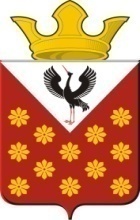 Российская  ФедерацияСвердловская областьБайкаловский районПостановлениеглавы Краснополянского сельского поселенияот 07 сентября 2016 года № 204  	                О начале отопительного сезона на территории  Краснополянского сельского  поселения      В соответствии с Федеральным законом от 06.10.2003 года № 131- ФЗ «Об общих принципах организации местного самоуправления в Российской Федерации»,  Жилищным кодексом Российской Федерации и в целях обеспечения нормальной жизнедеятельности населения постановляю:Руководителю МУП ЖКХ «Елань» Колобову А.М.., руководителю МБУ «КДЦ Краснополянского сельского поселения» Дягилевой Н.В.  руководителям бюджетных организаций, имеющих на балансе котельные, жилищный фонд и объекты социальной сферы:  - с 15.09.2016 г. начать подключение к тепловым источникам жилищного            фонда и социально значимых объектов  (детские сады, ОВП, школы и      учреждения культуры); - платежи с населения взимать с момента фактической подачи тепла в     квартиры; -  обеспечить дежурство руководителей, инженерно-технических работников во избежание аварийных ситуаций и осуществления контроля за подачей тепла согласно графиков.Настоящее Постановление подлежит обнародованию в соответствии с Уставом Краснополянского сельского поселения.Контроль исполнения настоящего Постановления возложить на заместителя Главы по местному хозяйству и вопросам ЖКХ Снигирева А.Н.Глава Краснополянского сельского поселения	Л.А.Федотова